湖 南 理 工 学 院关于湖南理工学院2021年“专升本”选拔考试考生成绩查询、复核的公告各位考生：    根据湖南省教育厅《关于印发<2021年湖南省普通高等教育“专升本”考试招生工作实施方案>的通知》（湘教发〔2021〕2号）文件要求，现将我校2021年“专升本”选拔考试成绩进行公布，并将成绩复核有关事项公告如下:一、成绩查询查询方式：考生可登录“湖南理工学院2021年专升本考试成绩查询系统”（网址：http://61.187.92.238:8078/，输入本人姓名、身份证、准考证号，查询考生本人成绩。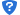 成绩查询时间：5月28日上午8:30-6月1日下午18:00止。二、成绩复核考生如对成绩有异议，可按照以下要求申请成绩复核:1.携带本人身份证原件及复印件、《湖南理工学院2021年“专升本”选拔考试成绩复核申请表》（见附件1）、准考证原件到现场进行申请。若本人不能到现场申请成绩复核，可以委托他人办理，办理时需要提供委托人亲笔签名(签字确认后拍照）的《授权委托书》（见附件2）、委托人准考证复印件、委托人身份证复印件、被委托人身份证原件及复印件。2.成绩复核办理时间：5月28-6月1日（08:00-11:40；14:30-18:00），逾期不再受理。3.接收到学生成绩复核申请后，我校将由教务处组织纪检工作人员、考务组与登分组人员进行查卷复核，成绩复核结果将在6月3日前电话回复申请人本人。联系人：张老师，电话：0730-86409254.成绩复核仅接受现场申请，受理部门：湖南理工学院教务处；办公地点：1号办公楼204办公室；联系电话：0730-8640925。附件：   1.湖南理工学院2021年“专升本”考试成绩复核申请表   2.授权委托书.docx                                 湖南理工学院2021年5月26日附件1：湖南理工学院2021年“专升本”考试成绩复核申请表编号：注：凭此表更新成绩。附件2：授权委托书湖南理工学院：     本人_______,居民身份证号：_________________________,准考证号：_______________,因个人原因，不能亲自前往湖南理工学院办理2021年“专升本”选拨考试成绩复核，现全权委托_____________,居民身份证号：____________________________代为办理。     委托期间，我对被委托人在委托事项权限范围内签署、提供的所有材料均予以认可，并自愿承担相应责任。委托人（签名）：                 被委托人（签名）：                                          联系方式：                      联系方式：                                                  年   月  日                      年   月   日   姓  名性  别考生号所在学校报考专业联系电话查分课程名称及分数申请查分原因学生签名：                              年  月  日学生签名：                              年  月  日学生签名：                              年  月  日学生签名：                              年  月  日学生签名：                              年  月  日成绩更正原因        签名：                             年  月  日        签名：                             年  月  日        签名：                             年  月  日        签名：                             年  月  日        签名：                             年  月  日现场工作人员教务办审核签名：                             年 月 日签名：                             年 月 日签名：                             年 月 日签名：                             年 月 日签名：                             年 月 日